Ҡ а р а р                                                                                              р е ш е н и еОб утверждении проекта решения Совета сельского поселения  Юмашевский сельсовет  муниципального района  Чекмагушевский районРеспублики Башкортостан  «О внесении изменений и дополнений в Устав сельского поселения  Юмашевский сельсовет  муниципального района  Чекмагушевский район Республики Башкортостан»В соответствии с Федеральным законом «Об общих принципах организации местного самоуправления в Российской Федерации» Совет сельского поселения  Юмашевский сельсовет муниципального района  Чекмагушевский район Республики Башкортостан  решил:1. Утвердить проект решения Совета сельского поселения  Юмашевский сельсовет муниципального района  Чекмагушевский район Республики Башкортостан «О внесении изменений и дополнений в Устав сельского поселения  Юмашевский сельсовет муниципального района  Чекмагушевский район Республики Башкортостан» (прилагается).2. Настоящее решение  обнародовать на информационном стенде администрации сельского поселения Юмашевский сельсовет муниципального района Чекмагушевский район Республики Башкортостан по адресу; Республика Башкортостан, Чекмагушевский район, с.                                                                                                                                                                                                                                                                                                                                                                                                               Юмашево, ул. Советская, дом №103. Контроль за исполнением настоящего решения возложить на постоянную комиссию по социально-гуманитарным вопросам (председатель Мустафина Г.Р.). ВрИП председателя Совета:                                                        Г.Р.Мустафинас.Юмашево27 июля 2017 г.№75   БАШҠОРТОСТАН  РЕСПУБЛИКАҺЫСАҠМАҒОШ  РАЙОНЫ муниципаль районЫНЫҢ  ЙОМАШ АУЫЛ СОВЕТЫ АУЫЛ БИЛӘмӘҺЕ СОВЕТЫ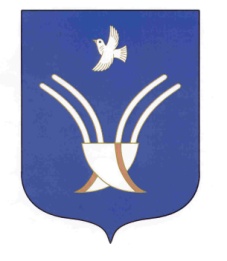 Совет сельского поселенияЮМАШЕВСКИЙ СЕЛЬСОВЕТмуниципального района Чекмагушевский район Республики Башкортостан